                                                                                                                           16.3.2020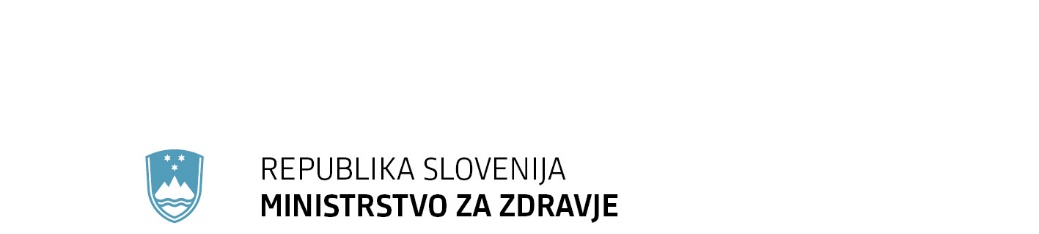 BOLNIK V DOMU ZA STAREJŠE  OBČANE (DSO) in SOCIALNO VARSTVENEM ZAVODU (SVZ)